✂PIPELINEXXXXXXXXXX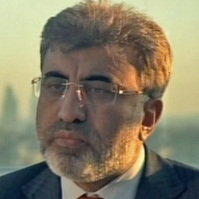 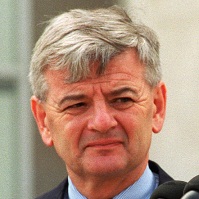 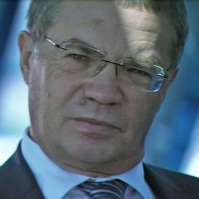 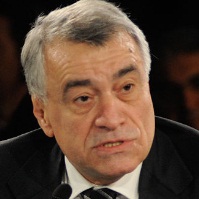 PIPELINEXXXXXXXXXXPIPELINEXXXXXXXXXX